OUDERSCHAPSPLAN
De ondergetekenden, Mevrouw Voornaam ACHTERNAAM, die is geboren op 1 januari 1999 en woont te (3012 AB) Rotterdam aan het adres Straatnaam 123, hierna te noemen: ‘de Moeder'ende heer Voornaam ACHTERNAAM, die is geboren op 1 januari 1999 en woont te (3012 AB) Rotterdam aan het adres Straatnaam 123, hierna te noemen: ‘de Vader’, die samen worden genoemd: ‘de Ouders’,NEMEN IN AANMERKING DAT:de Ouders op [datum] met elkaar zijn gehuwd, welk huwelijk partijen van zins zijn door echtscheiding te laten ontbinden;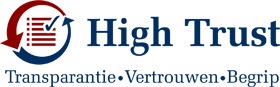 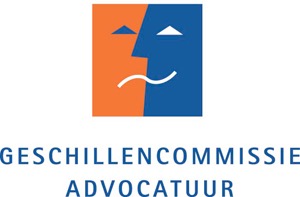 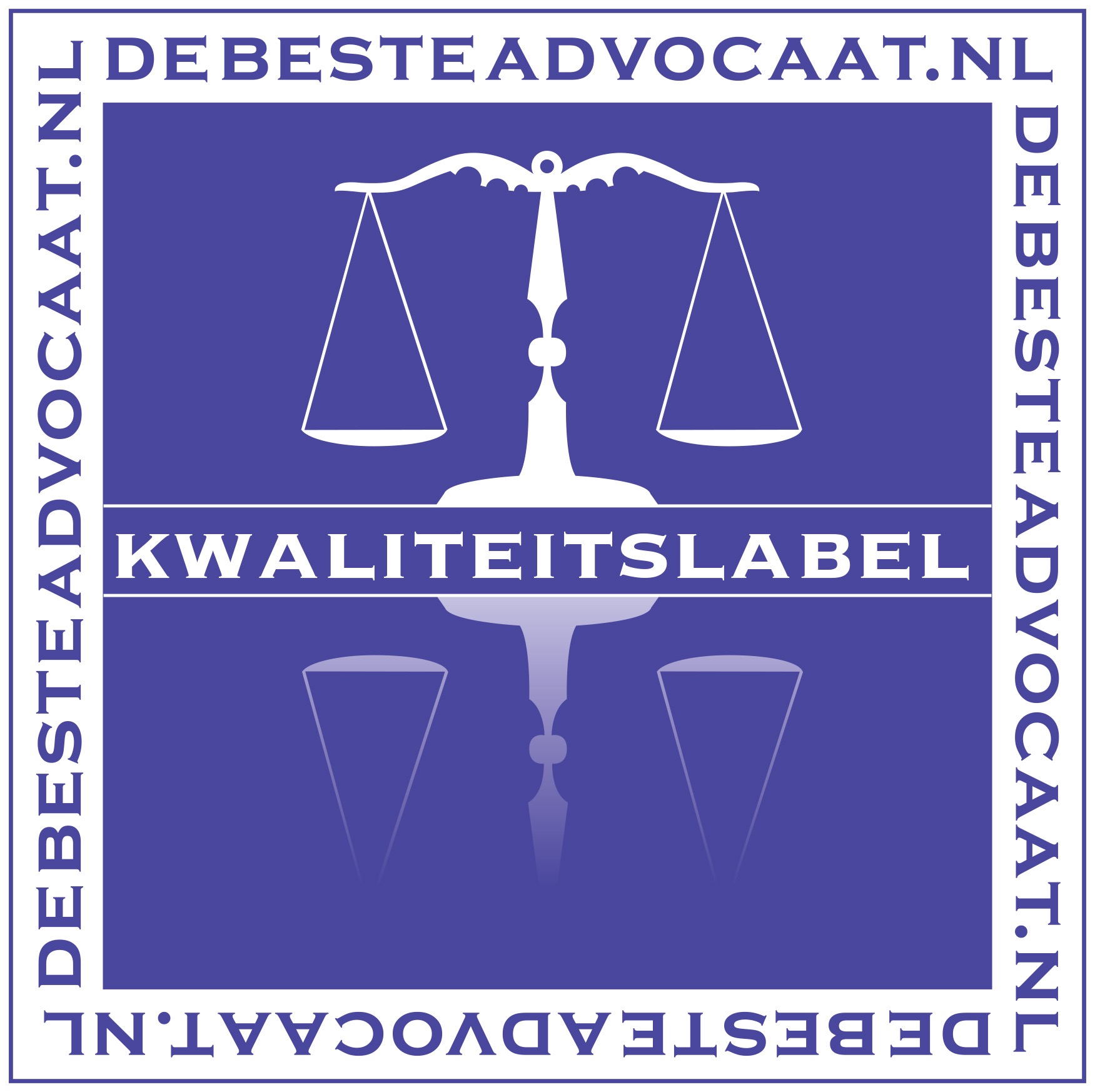 uit de relatie van de Vader en de Moeder de volgende Minderjarige zoon geboren is:
Voornaam ACHTERNAAM, geboren op 1 januari 1999 te Rotterdam, hierna te noemen ‘de Minderjarige’;Nu de Vader de Minderjarige heeft erkend en Ouders gezamenlijk het ouderlijk gezag van de Vader over de Minderjarige via de rechtbank hebben laten vaststellen op [datum] oefenen de Ouders het gezamenlijk gezag uit over de Minderjarige.De ouders hebben overleg gehad over de wijze waarop zij na de beëindiging van de samenleving de zorg- en opvoedingstaken verdelen, over de wijze waarop zij elkaar over de Minderjarige zullen informeren en raadplegen en over de wijze waarin zij in de kosten van verzorging en opvoeding van de Minderjarige zullen voorzien. Overeenkomstig (artikel 1:247a BW jo.) 815 Rv hebben de Ouders de tussen hen getroffen regeling in dit ouderschapsplan vastgelegd. De ouders zeggen elkaar over en weer toe hun uiterste best te doen om de gemaakte afspraken in het ouderschapsplan na te komen en bij wijzigingen in de persoonlijke en/of financiële omstandigheden van henzelf of van de kinderen de gemaakte afspraken in onderling overleg te wijzigen, waarbij rekening wordt gehouden met de belangen van zowel het kind als de ouders.Volgens de ouders is het in het belang van de Minderjarige dat hij contact heeft met beide ouders. Als gezag hebbende ouders onderschrijven de ouders het recht van de Minderjarige op een gelijkwaardige verzorging en opvoeding door beide ouders. Zij streven er dan ook naar de ontwikkeling van de banden van de Minderjarige met de andere ouder zoveel mogelijk te bevorderen. De ouders realiseren zich daarbij tevens dat zij als ouders een inspanningsverplichting hebben om respectvol met de elkaar om te gaan.De Vader en de Moeder zullen in onderling overleg het welzijn van de Minderjarige bespreken. de Minderjarige zal, zodra zijn leeftijd dit mogelijk maakt, bij de uitvoering van dit ouderschapsplan betrokken worden.VERKLAREN HET VOLGENDE TE ZIJN OVEREENGEKOMEN:GezagDe Ouders achten het in het belang van de Minderjarige dat de huidige gezag-situatie gehandhaafd blijft. HoofdverblijfDe Minderjarige zal zijn hoofdverblijf hebben bij de Moeder. Indien nodig zal een wijziging van de inschrijving in de Gemeentelijke Basisadministratie plaatsvinden;Informatie- en consultatieregelingIn het kader van de uitoefening van hun gezamenlijk gezag zullen de Ouders elkaar informeren over en betrekken bij activiteiten van de Minderjarige zoals (sport)verenigingen, uitvoeringen, ouderavonden, enz. Verder zullen de Ouders elkaar op de hoogte houden over de zaken, die voor de persoon en het vermogen van de Minderjarige van meer dan ondergeschikt belang zijn en zij zullen elkaar raadplegen over de daarover te nemen beslissingen. De beslissingen van enig gewicht zullen door de Ouders tezamen worden genomen. De Ouders verstaan hieronder in elk geval de te nemen beslissingen over schoolkeuze en beroepsopleiding, alsmede ten aanzien van medische behandelingen en ingrepen. De dagelijkse beslissingen over de Minderjarige zullen worden genomen door de ouder bij wie de Minderjarige op dat moment verblijft.De zorgregeling
			DoordeweeksTot de Minderjarige naar school gaat, zal hij bij de Vader zijn, iedere woensdagmiddag van 13.00 uur tot 18.00 uur, behalve in de weken dat de Vader storingsdienst heeft, in welke weken de Minderjarige niet op woensdagmiddag, maar op donderdagmiddag van 13.00 uur tot 18.00 uur bij de Vader zal zijn. Vanaf het moment dat de Minderjarige naar school gaat, zal hij bij de Vader zijn, om de week op woensdagmiddag na school tot 18.00 uur, behalve in de week dat de Vader storingsdienst heeft, in welke week de Minderjarige op donderdagmiddag van … uur tot 18:00 uur bij de Vader verblijft.	WeekendregelingVoorts zal de Minderjarige tot aan zijn 2e jaar bij de Vader zijn, twee weekenden per maand gedurende één dag van 10.00 uur tot een half uur vóór bedtijd, alsmede één weekend gedurende één dag van 10.00 uur tot 17.30 uur. Vervolgens zal de Minderjarige vanaf zijn 2e jaar bij zijn Vader zijn, gedurende twee weekenden per maand van zaterdag 10.00 uur tot en met zondag een half uur vóór bedtijd, waarbij beide ouders in goed onderling overleg zullen beoordelen of de overnachting van zaterdag op zondag voor de Minderjarige haalbaar is. Voor zover dat (nog) niet zo mocht zijn en het voor de Minderjarige beter of fijner is dat hij bij de Moeder overnacht, zal de Vader de Minderjarige op zaterdagavond een half uur vóór bedtijd terugbrengen naar de Moeder en hem op zondag om 10.00 uur weer komen ophalen. de Minderjarige zal na zijn 3e verjaardag bij de Vader zijn, gedurende twee weekenden per maand van vrijdag 17.00 uur tot en met zondag een half uur vóór bedtijd.  Als de Minderjarige bij de ene ouder is, mag de andere ouder de Minderjarige bellen. De Minderjarige mag zelf de andere ouder ook bellen. Een en ander zodra de leeftijd van de Minderjarige dit toelaat. VakantieregelingIn de maand november, doch uiterlijk op 1 december geven beide ouders hun voorkeur voor de vakantieperiode voor dat kalenderjaar door aan de andere ouder. Tevens bepalen beide ouders gedurende welke vakantieweken/feestdagen de Minderjarige bij de één en bij de ander doorbrengt. Ouders komen de volgende regeling voor de vakantie- en feestdagen overeen: de Minderjarige zal jaarlijks tenminste 3 weken in de vakantieperiodes bij ieder van de Ouders verblijven. Zodra de Minderjarige naar school gaat, zullen de Ouders in goed onderling overleg de vakantieregeling ten aanzien van de Minderjarige vaststellen, rekening houdend met de storingsdienst van de Vader; 		FeestdagenHet verblijf van de Minderjarige tijdens de feestdagen en de overige vrije dagen (van school) stellen de Ouders in onderling overleg vast. Deze verdeling zal zodanig zijn, dat iedere ouder de Minderjarige een gelijk aantal vrije dagen of feestdagen bij zich zal hebben; Daarbij nemen de Ouders de volgende verdeling als uitgangspunt: In geval van een ‘Eerste Storingsdienst’ verblijft de Minderjarige bij de Moeder, in geval van een ‘Tweede Storingsdienst’ is Moeder telefonisch bereikbaar in geval van urgente storing op het werk en zal zij de Minderjarige opvangen.De Ouders zorgen ervoor dat de Minderjarige wordt gebracht en gehaald en spreken hierover af dat de ouder waarbij de Minderjarige op dat moment verblijft, hem naar de andere ouder brengt. Indien dit niet mogelijk is, dient de eerste ouder dit op tijd aan de andere ouder te melden, en zal de andere ouder de Minderjarige komen halen. Ook mag oma (moederszijde) de Minderjarige steeds komen halen of brengen.In goed onderling overleg kan worden afgeweken van voornoemde regeling, waarbij ruim van tevoren zal worden besproken bij welke ouder de Minderjarige op welke dag verblijft. FinanciënMet ingang van … betaalt de Vader aan de Moeder een bijdrage in de kosten van verzorging en opvoeding en/of levensonderhoud en studie van de Minderjarige ter grootte van € ... per maand, bij vooruitbetaling aan de Moeder te voldoen, door bijschrijving op haar rekening met nummer NL 54 INGB 000.857.16.17. Deze kinderalimentatie zal zijn onderworpen aan de wettelijke indexering als bedoeld in artikel 1:402a BW, voor het eerst met ingang van 1 januari 2018. Dit alimentatiebedrag is tot stand gekomen bij wege van een door het LBIO uitgevoerde berekening. Zodra er een aanzienlijke wijziging ontstaat in het huidige inkomen van één van de Ouders, welke wijziging naar de mening van één van hen / beiden behoort te leiden tot een wijziging van de hierboven omschreven financiële afspraken met betrekking tot de Minderjarige en zodra er een wijziging zal ontstaan in de verblijfplaats van de Minderjarige, zullen Ouders in onderling overleg en op basis van de hierboven omschreven uitgangspunten de door ieder van hen te betalen bijdrage vaststellen.De Ouder bij wie de Minderjarige zijn hoofdverblijf heeft, ontvangt de toeslagen van de overheid, zoals Kinderbijslag, Kindgebonden Budget en eventueel Alleenstaande Oudertoeslag. De Ouders sparen ieder afzonderlijk voor de Minderjarige.De Studiekosten van de Minderjarige worden bij helfte door de Ouders gedragen.Geschillenregeling en evaluatieDit plan is op maat gemaakt en is aan verandering onderhevig in overeenstemming met de ontwikkeling van de Minderjarige. De Vader en de Moeder kunnen signaleren dat de ontwikkeling van de Minderjarige of een wijziging in de situatie van de ouder heroverweging van de afspraken nodig maakt; Het ouderschapsplan zal jaarlijks op … [datum] bij … [locatie] worden geëvalueerd. de Minderjarige is hierbij niet aanwezig. Nieuwe afspraken worden schriftelijk vastgelegd en voorzien van datum en handtekeningen.In het geval ouders in de toekomst van mening mochten gaan verschillen omtrent de interpretatie of uitvoering van dit ouderschapsplan, zullen zij trachten door middel van onderling overleg tot een regeling te komen. Mocht dit niet lukken, dan zullen ouders zich wenden tot een in onderling overleg aan te wijzen bemiddelaar, zoals bijvoorbeeld een vertrouwenspersoon of professionele derde (bijvoorbeeld psycholoog of (advocaat-)mediator). De kosten van een dergelijk consult zullen door partijen bij helfte worden gedeeld. Pas indien en nadat die bemiddeling niet tot het gewenste resultaat zal hebben geleid zullen ouders zich tot een eigen advocaat kunnen wenden, met de opdracht betreffende geschilpunten aan de rechter voor te leggen.Aldus overeengekomen en in viervoud getekend,te Rotterdam op _________________ 2017,____________________________Mevrouw Voorletters Achternaam (Partij 1)te Rotterdam op _________________ 2017,____________________________De heer Voorletters Achternaam (Partij 2)BIJLAGE 1 BIJ HET OUDERSCHAPSPLAN Deze bijlage maakt onlosmakelijk deel uit van het ouderschapsplan dat de heer Achternaam Partij 2 en mevrouw Achternaam Partij 1 op ______________ met elkaar zijn overeengekomen. In deze bijlage komen de Ouders specifieke regelingen over de verdeling van de zorg- en opvoedtaken van de Minderjarige overeen.Verblijf kindBij een voorgenomen verhuizing van meer dan 10 (tien) kilometer van de huidige woonplaats van één van de Ouders, informeren de Ouders elkaar hierover tenminste 3 (drie) maanden van tevoren.Indien één van de Ouders vanwege zijn / haar werk verplicht wordt verder weg te gaan wonen, spreken de Ouders af dat zij ervoor zullen zorgen dat het contact tussen ieder van de Ouders en de Minderjarige zo goed mogelijk zal worden gehandhaafd. Overige aangelegenhedenDe Moeder beheert het paspoort van de Minderjarige. Indien nodig zal zij het paspoort afgeven aan de andere Ouder.De Ouders zorgen elk voor een passende slaapgelegenheid en voor voldoende essentiële spullen voor de Minderjarige, zoals kleding en speelgoed. De Ouders zorgen beide dat de Minderjarige de beschikking heeft over schone kleding. De ouders geven er de voorkeur aan dat de Minderjarige zoveel mogelijk bij één van de Ouders verblijft.Elke Ouder regelt zelf eventuele oppas of opvang buiten de schooltijden, zodra de Minderjarige op school zit.De Ouders spannen zich ervoor in dat de Minderjarige voldoende met leeftijdsgenoten kan spelen.De Ouders zorgen er over en weer voor, dat beide ouders over voldoende foto’s en werkstukjes van de Minderjarige beschikken. Eventuele kosten in dat verband worden door de Ouders gedeeld.[Wekelijks of maandelijks] sturen de Ouders elkaar een e-mail of berichtje over dagelijkse bijzonderheden (gedrag, emoties, vragen, gebeurtenissen, prestaties) met betrekking tot de Minderjarige.De Ouders informeren elkaar in ieder geval over de volgende aangelegenheden:Hun geestelijke en lichamelijke gezondheidstoestand;Opvallende emotionele reacties;Wijze van omgaan met geloofsovertuiging en overige waarden en normen;Bezoek aan artsen, therapeuten, begeleidingsdiensten, etc;Verandering in de woon- / leefomstandigheden zoals verhuizing, nieuwe huisgenoten;Vakantiebestemmingen langer dan een week.Als één van de ouders te ziek is om zorg te dragen voor de Minderjarige, dan wordt de andere ouder als eerste gevraagd om die zorg over te nemen. Als dit niet mogelijk is, regelt de zieke ouder andere opvang, tenzij deze daartoe niet in staat is. Bij te voorziene langdurige ziekte van één van de ouders overleggen de ouders over een langer durende aanpassing in de zorg voor de de Minderjarige.School en opleidingDe ouders maken samen in onderling overleg een keuze voor een (type) school voor de Minderjarige en beslissen in gezamenlijk overleg over andere onderwijszaken.De ouders bezoeken gezamenlijk de 10-minuten gesprekken of andere formele gesprekken over de Minderjarige op school en zij zijn beiden aanwezig bij belangrijke gebeurtenissen voor de Minderjarige in het kader van zijn school / opleiding, zoals het uitreiken van diploma’s, optredens of uitvoeringenDe ouders spreken met elkaar af dat zij alle relevante informatie, aangaande de school en de opleiding van het kind/de kinderen zoals rapporten, ouderavonden, huiswerk, schoolkrant en schoolse activiteiten direct aan elkaar verstrekken voor zover de andere ouder deze informatie niet van de school/het opleidingsinstituut rechtstreeks ontvangt. Beide ouders zijn verantwoordelijk voor het informeren van de andere ouder met betrekking tot de schoolkrant, schoolse activiteiten en overige aan de school gerelateerde zaken.Als postadres voor de scholen wordt het adres gehanteerd waar de Minderjarige staat ingeschreven.Medische aangelegenhedenWat betreft medische aangelegenheden geldt in eerste instantie dat ouders de beslissingen daaromtrent in onderling overleg nemen. Bij een acuut medisch voorval, zal de op dat moment verantwoordelijke ouder, de noodzakelijke maatregelen treffen. Deze ouder zal ook bij de eerste gelegenheid direct de andere ouder over het voorval inlichten. Ouders stemmen onderling af wie de Minderjarige bij een artsenbezoek begeleidt.Beide Ouders hebben toegang tot de Minderjarige als hij ziek is. Bij ernstige of langdurige ziekteperioden van de Minderjarige verdelen de Ouders de zorg over de Minderjarige in onderling overleg. VerzekeringenDe Ouders zullen de Minderjarige tegen wettelijke aansprakelijkheid verzekeren. Zowel de Vader, als de Moeder zal afzonderlijk een WA-verzekering afsluiten voor de Minderjarige. de Minderjarige zullen/zal op de polis van de Moeder tegen ziektekosten verzekerd zijn, van welke verzekering de Vader een afschrift zal ontvangen.OmgangsnormenDe ouder bij wie de Minderjarige verblijft, zal een aanvaardbare wijze van contact met de andere ouder, via bijvoorbeeld telefoon of e-mail, niet in de weg staan. De ouders spreken met elkaar af dat de ene ouder het contact tussen de Minderjarige en de familieleden van de andere ouder niet in de weg zal staan. Ook bij overlijden van een van de ouders zal de andere ouder zich inzetten om de band tussen de familie van de overleden ouder en de Minderjarige voort te zetten en zoveel mogelijk te bevorderen. Namen als vader / moeder / papa / mama zullen uitsluitend voor de Ouders gereserveerd blijven.De Ouders spreken af de berichten over de Minderjarige rechtstreeks met elkaar te zullen communiceren en niet via de tussenkomst van de Minderjarige. De Ouders vallen elkaar in het bijzijn van de Minderjarige niet af. De Ouders zijn duidelijk tegen de Minderjarige over hun gezamenlijke keuzes / beslissingen. De Ouders vertrouwen elkaars intentie om een goede ouder voor de Minderjarige te zijn.De Ouders bieden elkaar zekerheid door betrouwbaar te zijn in de gemaakte afspraken. De Ouders delen de zorg en opvoeding van de Minderjarige zo goed mogelijk.De ouders zorgen steeds voor een up-to-date en werkbaar ouderschapsplan.De ouders respecteren de eventuele “andere regels” bij de andere ouder, zolang die regels de Minderjarige niet schaden, maar proberen in de opvoeding grote verschillen zoveel mogelijk te vermijden.Beide ouders hebben het recht om altijd hun interesse en betrokkenheid jegens de Minderjarige te tonen.De Ouders informeren elkaar bij opvoedingsproblemen of gedragsproblemen van de Minderjarige. Bijzondere (feest)dagen en aangelegenhedende Minderjarige viert zijn verjaardag bij de ouder waar hij op dat moment verblijft. De andere ouder viert de verjaardag van de Minderjarige op een later tijdstip.De Ouders kopen elk apart een cadeau voor de Minderjarige.De ouders zorgen er over en weer voor dat de Minderjarige op de verjaardag van de andere ouder aanwezig is en stemmen vooraf tijdstip en duur met elkaar af.De niet-jarige ouder zorgt ervoor dat de Minderjarige voor de jarige ouder een cadeau heeft. Beide Ouders zorgen ervoor dat de Minderjarige mee kan naar een verjaardag of ander feest van familie of andere nabije derden en stemmen dit tijdig vooraf af. De ouders zorgen ervoor dat de Minderjarige deel kan nemen aan (verjaardags)partijtjes van leeftijdsgenoten. Sport, muziek en andere hobby’sDe Ouders spreken over de sport en hobby's van de Minderjarige het volgende met elkaar af:De ouder bij wie de Minderjarige op dat moment verblijft is verantwoordelijk voor het vervoer van de Minderjarige naar activiteiten zoals sport, muziek of andere hobby’s.De andere ouder mag de Minderjarige altijd op komen zoeken tijdens een toegankelijke  sport of hobby.De ouder, waar de Minderjarige op dat moment verblijft, regelt begeleiding bij (overige) speciale activiteiten. Eventueel kan de andere ouder na overleg ingeschakeld worden.BIJLAGE 2 BIJ HET OUDERSCHAPSPLANBerekening kinderalimentatie of bijdrage in de kosten van de kinderenBIJLAGE 3 BIJ HET OUDERSCHAPSPLANRooster omgangsregelingFeestdag / vrije dagVerdelingPaseniedere ouder 1 dagKoningsdagom het jaarBevrijdingsdagom het jaarHemelvaartsdagom het jaarGoede Vrijdagom het jaarPinkstereniedere ouder 1 dagMoederdagbij de MoederVaderdagbij de VaderSinterklaasom het jaar